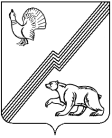 Муниципальное образование – городской округ город ЮгорскДепартамент финансов администрации города ЮгорскаП Р И К А Зот 12.10.2018												№ 33пО внесении изменений в приказ заместителя главы города – директора департамента финансов от 05.07.2012 № 50-п «Об утверждении Порядка планирования бюджетных ассигнований бюджета города Югорска на очередной финансовый год и плановый период»В соответствии со статьей 174.2 Бюджетного кодекса Российской Федерации, решением Думы города Югорска от 29.11.2011 № 110 «О Положении о департаменте финансов администрации города Югорска», в целях организации работы по планированию бюджетных ассигнований бюджета города Югорска п р и к а з ы в а ю:1. Внести в приложение к приказу заместителя главы города – директора департамента финансов от 05.07.2012 №50-п «Об утверждении Порядка планирования бюджетных ассигнований бюджета города Югорска на очередной финансовый год и плановый период» (с изменениями от 28.11.2013 № 46п, от 29.12.2016 № 64п, от 23.10.2017 №51п) следующие изменения:1.1. В абзаце 2 пункта 8.1 слова «1 августа» заменить словами «15 августа»;1.2. В подпункте «в» пункта 9 слова «и сокращению» исключить;1.3. Подпункт «е» пункта 17.1 исключить;1.4. В пункте 21:1.4.1. В абзаце 2 подпункта «а» слова «в разрезе соисполнителей и мероприятий муниципальных программ города Югорска» заменить словами «в разрезе соисполнителей и основных мероприятий муниципальных программ города Югорска»;1.4.2. В абзаце 6 подпункта «в» слово «принятых» заменить словом «действующих».2. Настоящий приказ вступает в силу после его подписания и распространяется на правоотношения, возникшие при составлении бюджета города Югорска, начиная с бюджета на 2019 год и на плановый период 2020 и 2021 годов.3. Бюджетному управлению Департамента финансов администрации города Югорска (Н.П. Бушуева) довести настоящий приказ до главных распорядителей средств бюджета города Югорска.4. Отделу автоматизации и информатизации Департамента финансов администрации города Югорска (А.А. Смирнов) разместить настоящий приказ на официальном сайте органов местного самоуправления города Югорска.5. Контроль за выполнением настоящего приказа возложить на бюджетное управление Департамента финансов администрации города Югорска (Н.П. Бушуева).Директор департамента финансов И.Ю. Мальцева
